11 декабря 2015 года в здании Гимовской СОШ Майнского района прошёл Карамзинский бал в честь празднования дня рождения Н.М. Карамзина. Горели свечи, живую музыку исполняли преподаватели из детской школы искусств им. А.Б. Кашперова. Дети выглядели незабываемо красиво, дамы были в пышных платьях, а кавалеры во фраках, они двигались в такт произведениям и увлечённо кружились в вихре этого танца. На мероприятии присутствовали семьи, представители общественности, начальник по делам культуры и досуга населения Буканина Е.А. , социальный педагог центра " Семья" Службина Н.А. В заключении мероприятия со словами благодарности к детям и к их родителям выступила директор школы Денисова С.Г.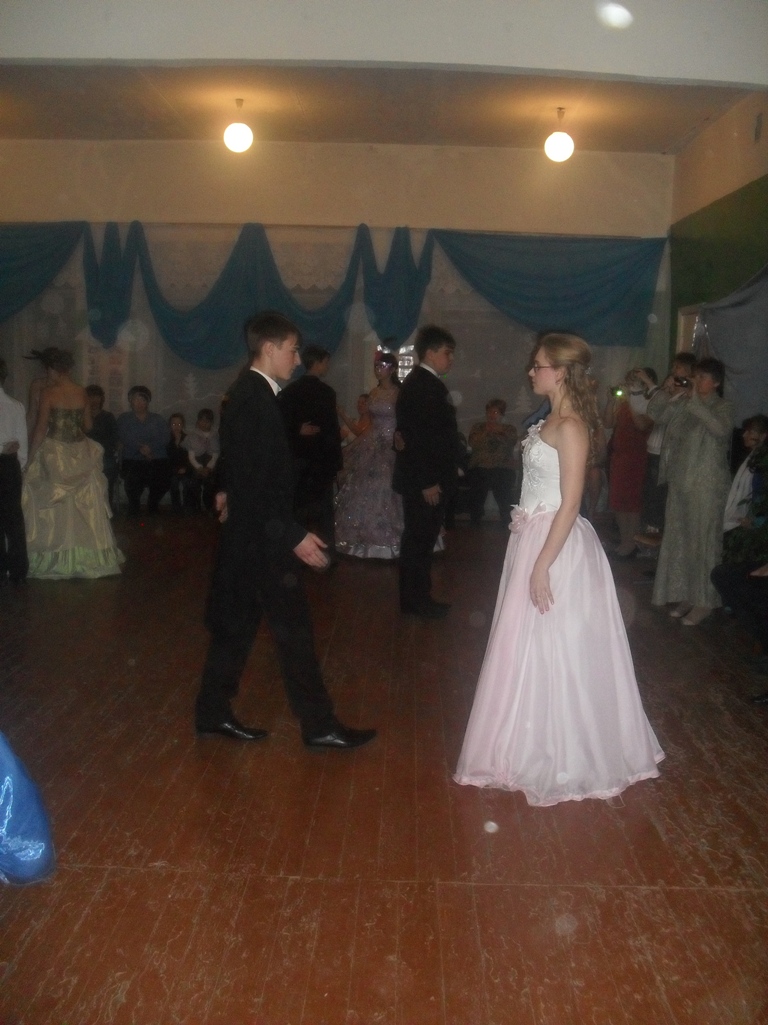 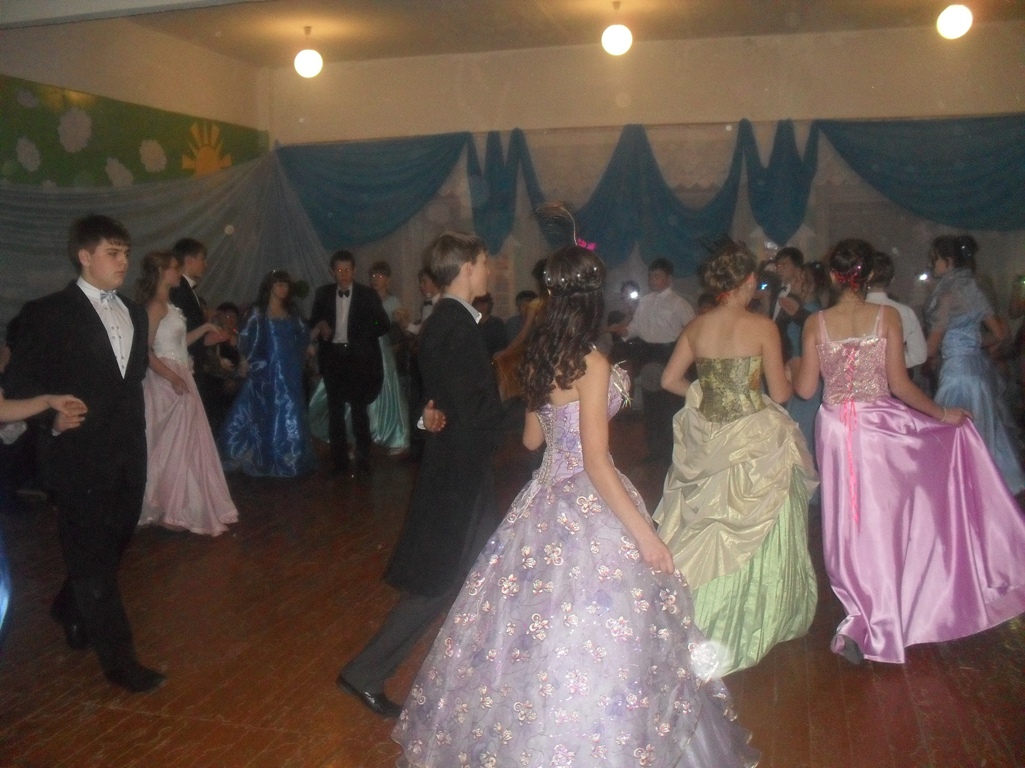 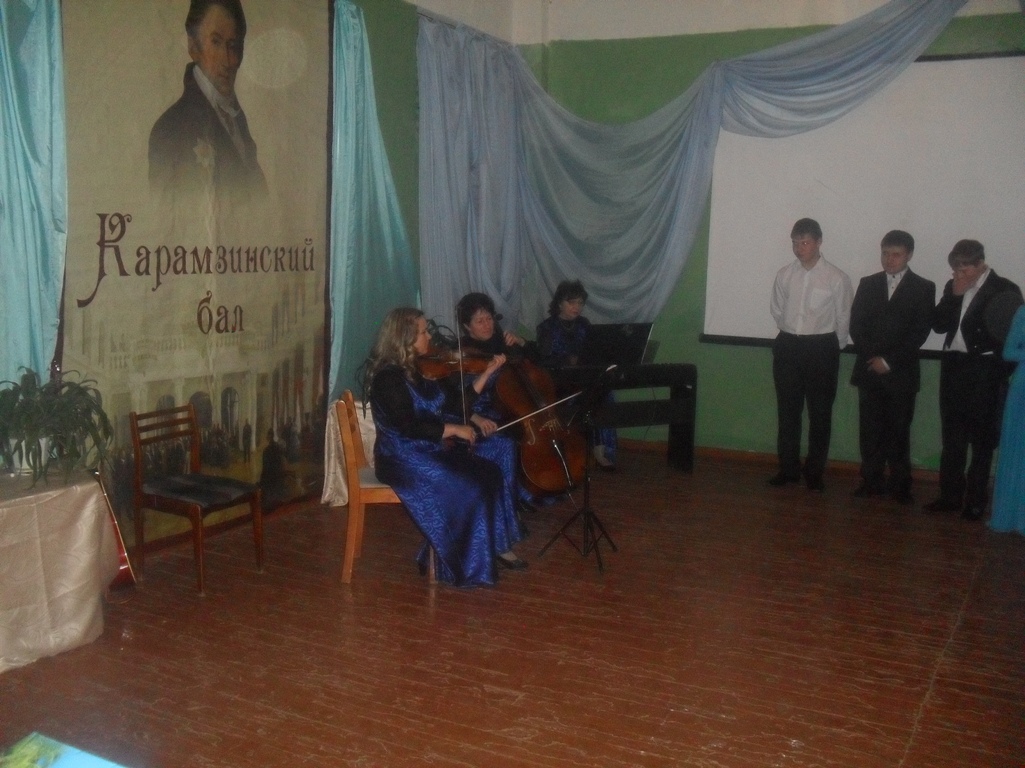 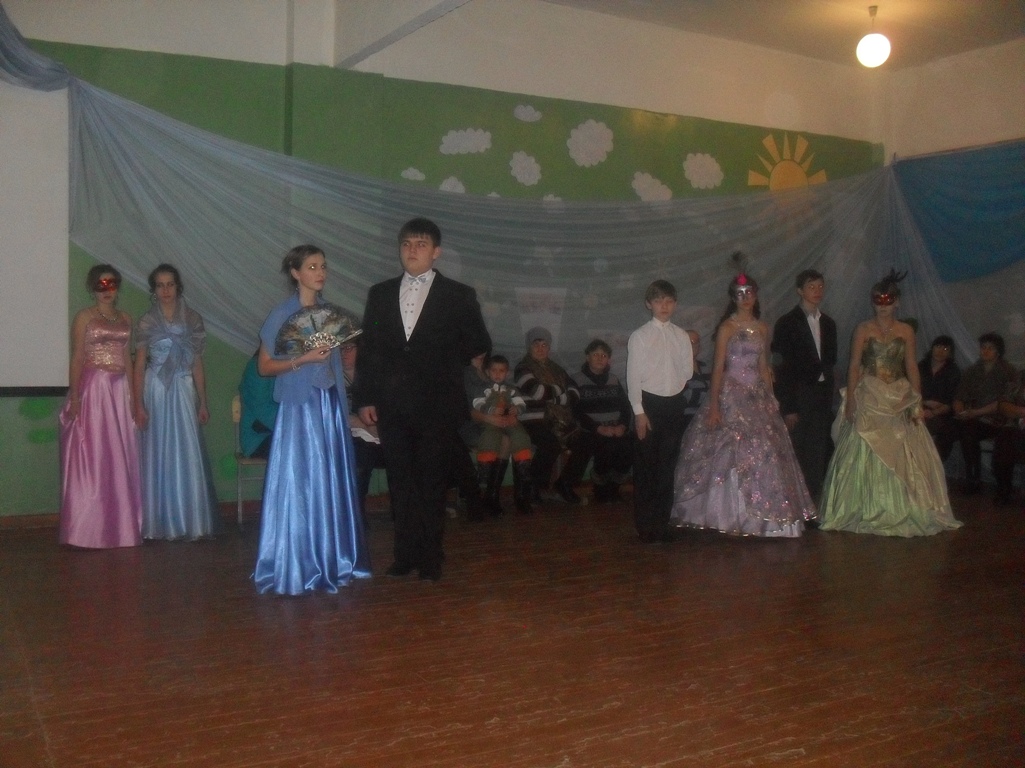 